保定市科学技术协会市科协〔2019〕46 号                   签发人：孙增军关于推荐保定智能制造智库专家库专家的通  知各县（市、区）科协，各市属学会（团体会员），各企业（园区）、驻保高校及相关单位：为更好地推动中国制造2025的贯彻落实，助力保定市智能制造的转型升级，推动实施2019年度中国科协创新驱动助力工程示范项目--《河北清华发展研究院智能制造创新中心——建设基于保定企业的智能制造提档升级平台智库》建设。为深入探讨保定制造业智能化改造升级路线图，形成保定离散型制造企业和产业集群智能制造转型升级解决方案，进一步建立健全服务科学决策的智力支撑体系，市科协决定组建智能制造智库专家库。现就专家库专家推荐有关事宜通知如下：一、推荐程序由单位或本人根据候选人条件进行推荐或自荐，各市属学会（团体会员）、企业科协、园区科协、驻保高校及有关单位对推荐、自荐的专家候选人进行筛选。二、推荐名额本库计划从各单位推荐人选中遴选入库专家100名左右。要求各单位高度重视，推荐1--5名符合条件的优秀专家学者作为科技智库入库专家候选人。三、推荐对象参与推荐对象必须是在智能制造领域，具有较高学术、研究、管理水平和较强决策咨询能力的专家学者，或者具有工程师职称以上的专业技术人员。四、推荐条件（一）政治素质好，自觉坚持党的领导，坚持走中国特色社会主义道路，具有良好的职业道德，较强的事业心和责任心；（二）学风优良，治学严谨，学术造诣精深，具有中级以上专业技术职务，在相关研究工作领域业绩突出，得到同行广泛认可；（三）视野开阔，思维敏捷，了解国家和科技政策，政策敏感性和判断力强；（四）密切关注智能制造领域中的战略性、前瞻性问题，具有科学系统地分析、研究和解决实际问题的能力；五、入库专家主要职责（一）围绕智能制造领域中的热点、难点问题提出课题选题，开展调查研究，提出决策咨询建议。  （二）积极跟踪与关注国内外智能制造领域相关学科和技术的发展，为制定科技战略、规划提出咨询建议；（三）参加保定市智能制造领域开展的各项决策咨询活动，对决策咨询工作提出意见和建议；    （四）积极申报或接受委托承担市科协开展的调研课题，参与申报调研课题；（五）接受市科协在相关评审工作中担任评审专家,对协会决策咨询工作进行指导。六、其他事项（一）请各单位认真做好组织推荐工作，填写《保定智能制造智库专家申请表》（一式两份），于8月23日前将纸质材料报送学企部，电子版发送至bdskxxhb@163.com；    （二）推荐工作结束后，市科协将对推荐的专家候选人进行筛选，并对入库专家进行公布；（三）联系方式，联系人：涂媛，联系电话：0312-5077569。     附件：保定智能制造智库专家申请表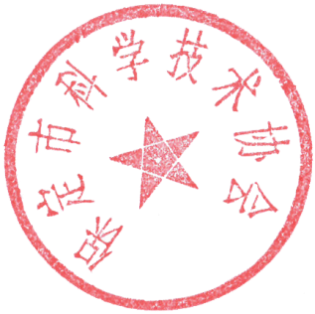 保定市科学技术协会                              2019年8月16日 附件：保定智能制造智库专家申请表编号：                                             填表日期：     年    月     日                                                                                                                                                       专家姓名专家姓名年  龄职务/职称职务/职称电  话工作单位工作单位行业类别通讯地址通讯地址单位性质所属领域所属领域电子邮箱电子邮箱企业总人数获奖情况获奖情况主要专业学术成果主要专业学术成果自荐人签字年   月    日  年   月    日  推荐单位意见年   月    日  （公章）年   月    日  （公章）年   月    日  （公章）市科协审批意见年   月    日  （公章）市科协审批意见年   月    日  （公章）市科协审批意见年   月    日  （公章）市科协审批意见年   月    日  （公章）市科协审批意见年   月    日  （公章）市科协审批意见年   月    日  （公章）市科协审批意见年   月    日  （公章）